Step1 先生の話を聞いて表をうめよう！Step2 もう一回話を聞いて、聞こえたほうに○をつけよう！My name is Tessei. I ( am / like ) a  fan. So, I ( am /like ) .I ( am / play ) in the soccer club. So, I ( am / play ) soccer.My name is　○○. I ( am / like ) a   fan. So, I ( am / like ) . I ( am / play ) in the   . I ( am / play ) the . My name is ○○.I ( am / like / play ) a   fan. So, I ( am / like / play )  . I ( am /  like / play ) in the volleyball club. So, I ( am / like / play ) volleyball.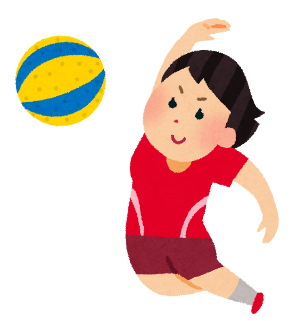 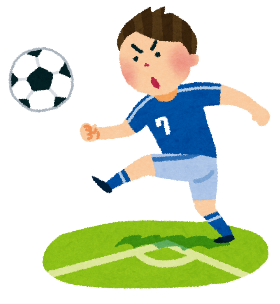 Step3 今日のポイント！Step4 みんなのことを知ろう！！1.自己紹介文を書こう！My name is                       .I am a ( Hey! Say! Jump! / Doraemon) fan.I like                         　　　. I like (math/ English / P.E), too. I am in the                    club. I play                            　.2. たくさんの人と自己紹介しよう！       人と会話しました！2回戦！！ 　　　　　人と会話しました！Name何が好き？何をする？牧先生○○先生○○先生I like .   (意味   私はコナンが好きです。                 )I play the . (意味　 私はトロンボーンを演奏します。     )You play volleyball. (意味   あなたはバレーボールをします。      )likeの意味・・・( ～が好きです)play の意味・・・( ～をする、～を演奏する )is, am, are をまとめて(    be 動詞)という。like, play などをまとめて(　　　一般 動詞)という。!!注意!!①と②の動詞を一緒に使わない！！×I am like Grampus. (私はグランパスが好きです。)Playの後ろに楽器(recorder, guitarなど)がくるときは楽器の前に theをつける！I play the trombone. (私はトロンボーンを演奏します。)教科とplay は一緒に使えない！×I play English.Namefanlike①like②clubplay例:TesseiGrampusGrampusEnglishsoccer soccer~自己紹介の例~Hello, my name is (名前). I am a/an             fan. So, I like                     .I like                   too.I am in the                     club. So, I play                  .How about you?→相手の番２人とも自己紹介が終わったら”Nice talking!” と言って別れよう！使ってみよう！よく聞こえなかったとき・・・Pardon?そうなんだ～・・・I see.Namefanlike①like②clubplay